Basın Bülteni 				 _________		9 Şubat 2016Her Şey Aşktan filminin Yıldızları Kozzy AVM’de Seyircisiyle Bir Araya Geliyor…Koruncuk Vakfı İçin Kozzy'de Hayranlarıyla BuluşacaklarAlışverişin yanı sıra düzenlediği birbirinden keyifli etkinlikleriyle ziyaretçilerine her daim eğlenceli zaman sunan Kozzy AVM’de 12 Şubat Cuma günü yıldızlar yağmuru yaşanacak. Vizyona girdiği tarihten bu yana büyük beğeni toplayan Her Şey Aşktan filminin başrol oyuncuları Hande Doğandemir, Şükrü Özyıldız ve konuk oyuncu Özcan Deniz Koruncuk Vakfı yararına saat 18:30’da Kozzy’de hayranlarıyla bir araya gelecek.Koruncuk Vakfı ve Avşar Sinemaları’nın iş birliğiyle Her Şey Aşktan filminin sevilen oyuncuları Hande Doğandemir, Şükrü Özyıldız ve Özcan Deniz Kozzy AVM’de sevenleriyle bir araya gelecek. Kapalı gişe olarak gerçekleşecek film öncesinde hayranlarıyla bol bol fotoğraf çektirecek olan yıldızlar, filmle ilgili merak edilen soruları cevaplandıracaklar.Gerek çocuk, gerek yetişkinler için düzenlediği birbirinden cazip aktiviteler ile ziyaretçilerine keyifli bir zaman sunan Kozzy AVM’de etkinlikler yıl boyu tüm hızıyla devam edecek.Bilgi için:Team İletişim ve Danışmanlık
Nida Özer – 0530 233 28 94
nida.ozer@teamiletisim.com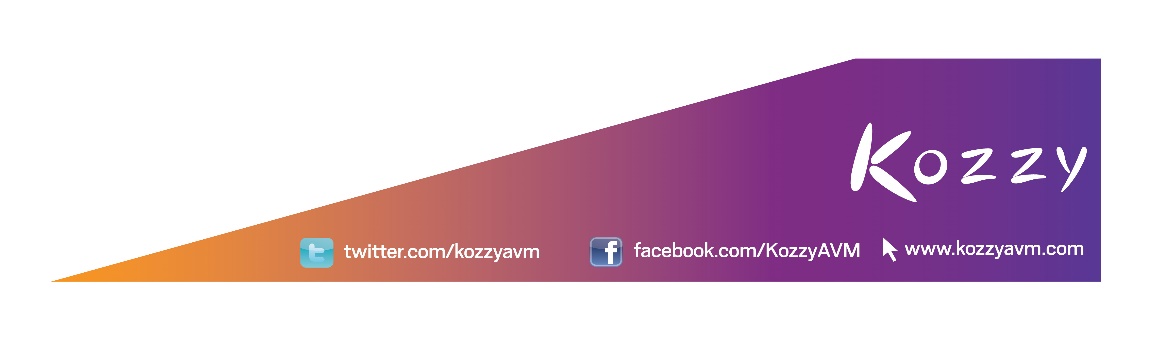 